В  рамках   проведения месячника, посвященного Всемирному дню ребенка «Бала құқығы – адам құқығы» 4  ноября  2020  года социальным педагогом  Бейсекеевой  З.Р.   среди учащихся  8-9   классов  проведен   практикум  «Береги  здоровье  смолоду», в ходе которого    учащимся  разъяснены  основные    правила  здорового  образа  жизни,  правильного  питания и сна,о   вреде   курения  и  спиртных напитков, наркомании.  Привычка — это характерная форма поведения человека, которая в определённых условиях приобретает характер потребности. Если привычка оказывает негативное воздействие на организм человека, на его здоровье, разрушает его жизнь!!! Поэтому  призываем  вас  дружить только  с хорошими  привычками, вести  здоровый  образ  жизни! Желаем   вам  не  болеть, правильно  питаться,   высыпаться, творить  добро! В общем, жить здорово!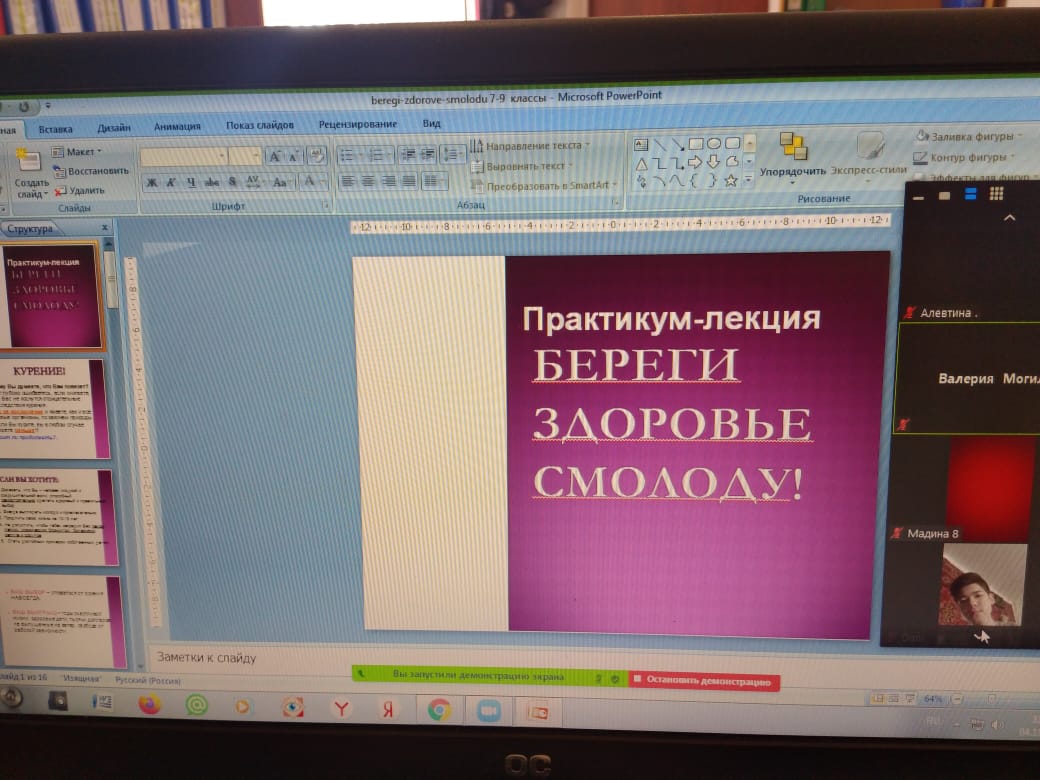 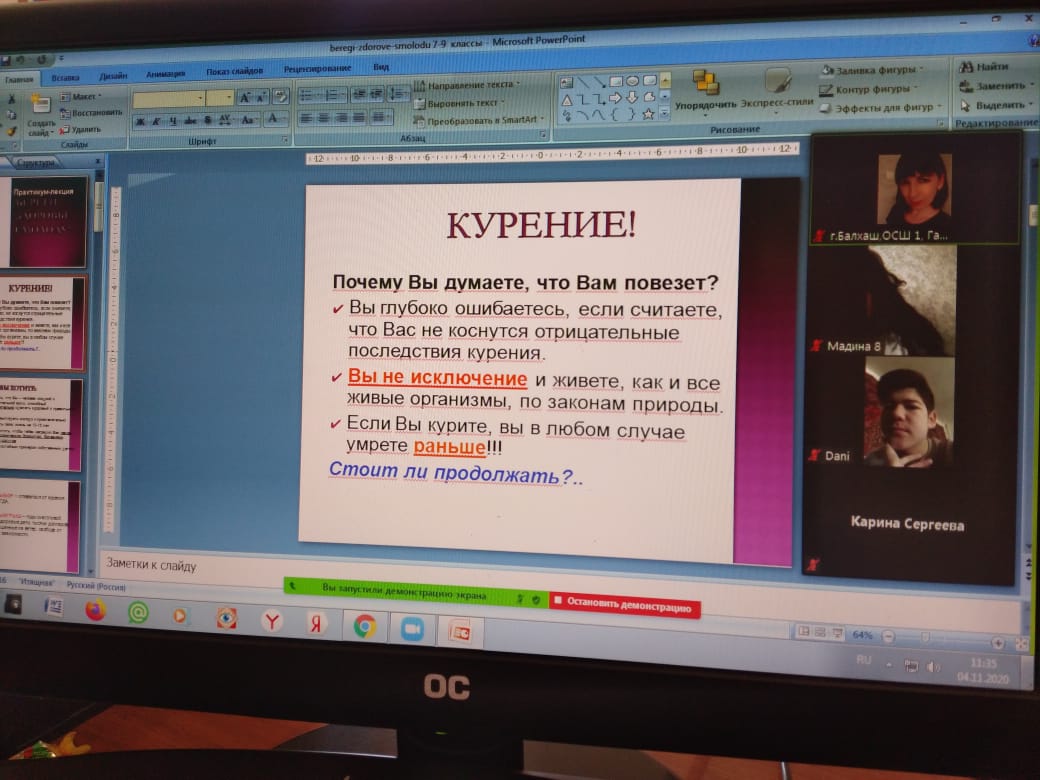 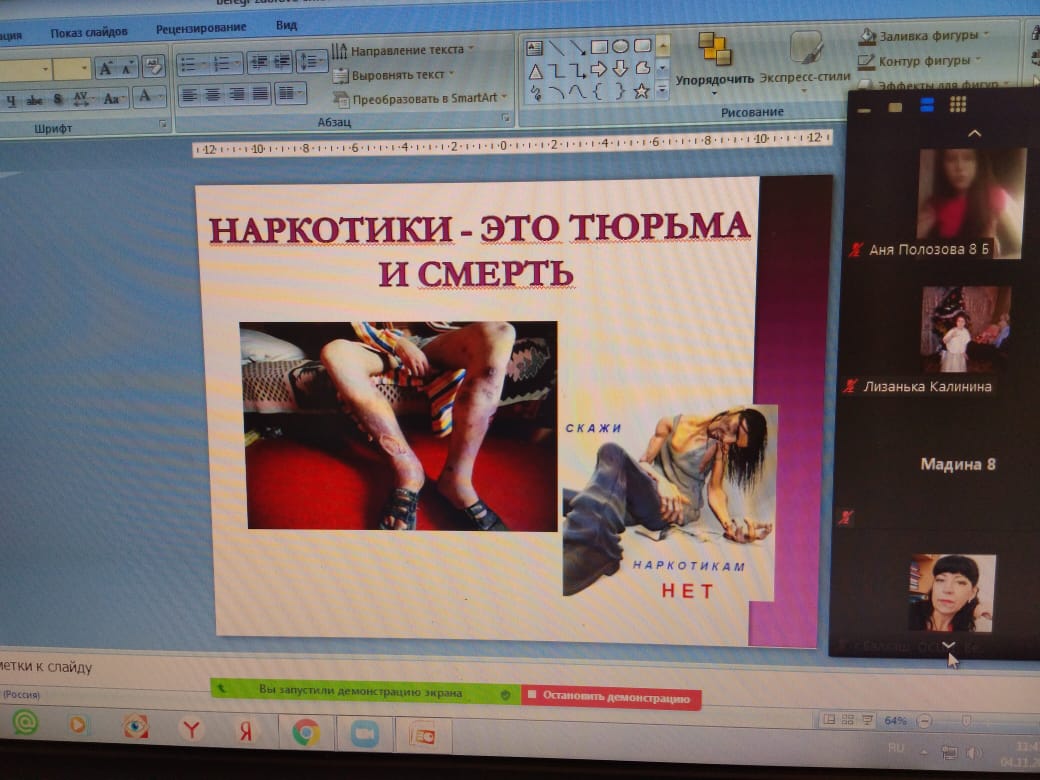 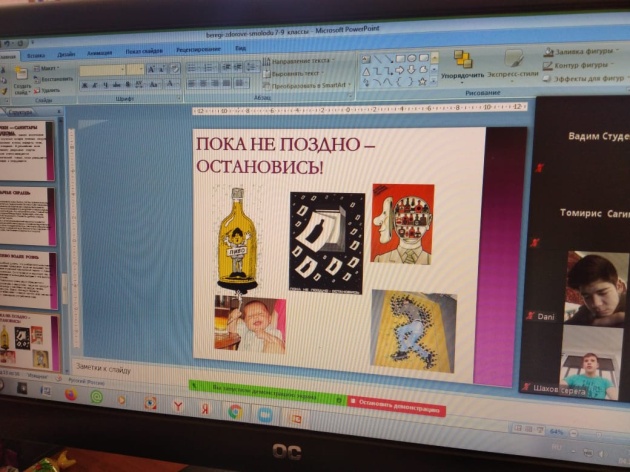 